LE JUNIPER GREENCommentaire : Ce jeu permet de faire du calcul mental en s’amusant.Le jeu se joue à deux avec un plateau composé des 100 premiers nombres entiers. Une variante simplifiée peut se jouer sur un plateau 5x5 ou 5x10.Pour s’entraîner en ligne au Juniper Green : http://www.acamus.net/index.php?option=com_content&view=article&id=32:le-jeu-de-juniper-green&catid=41&Itemid=219     Règle du jeu : Le premier joueur coche un nombre sur la grille.Chaque joueur coche ensuite à son tour un nombre parmi les multiples ou les diviseurs du nombre choisi par son adversaire au coup précédent.Lorsqu’un joueur ne peut plus jouer, son adversaire gagne la partie.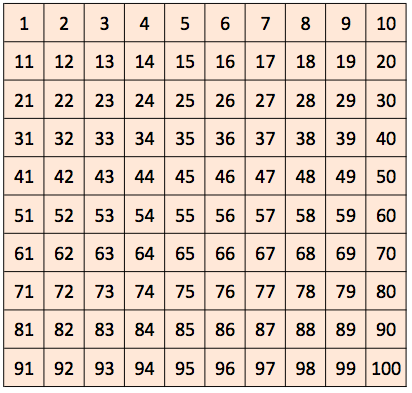 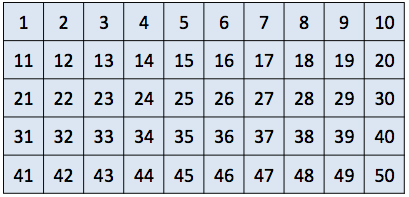 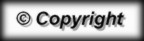 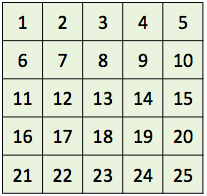 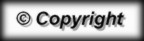 